How did the British Empire end?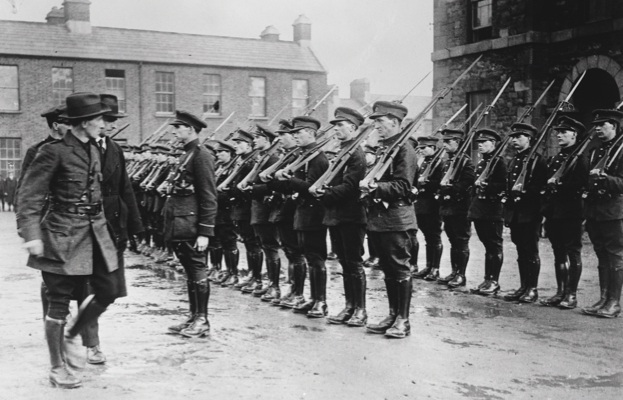 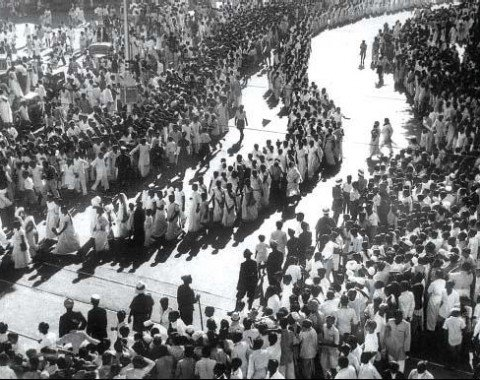 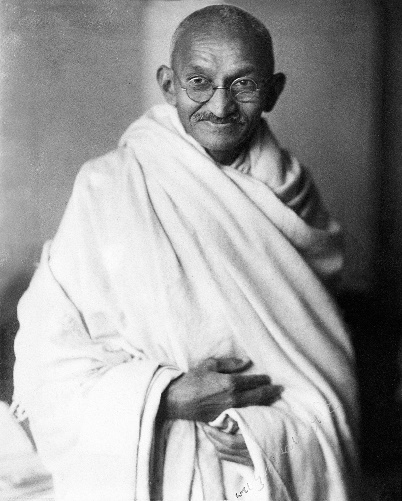 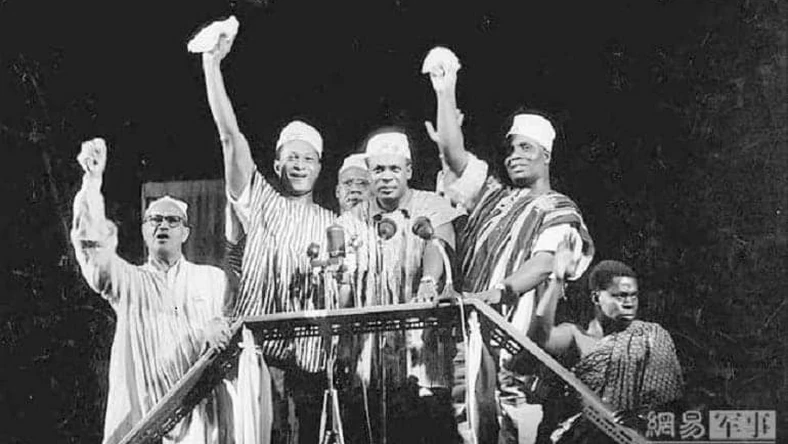 